Załącznik nr 2  Ćwiczenie na spostrzegawczość.Pokoloruj pierwszy obrazek a na drugim zaznacz różnice stawiając znak ×.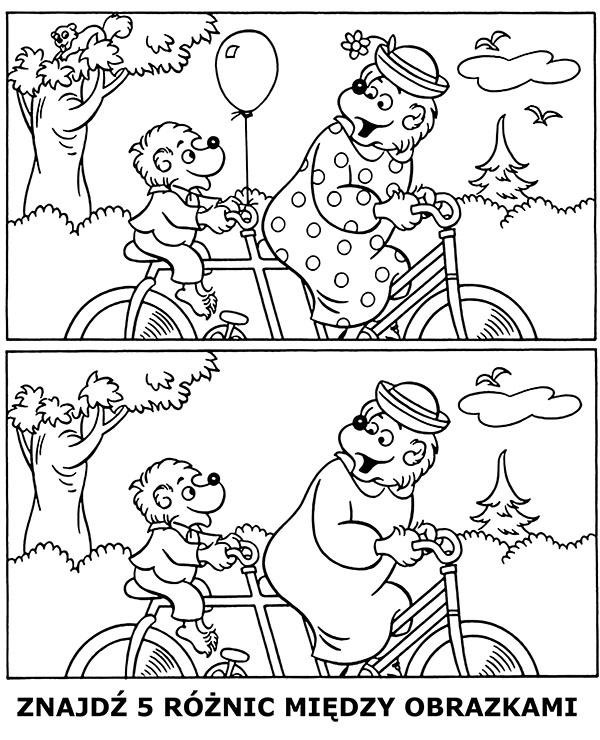 